OBSAH1	Vymezení zájmového území a subjektů IDS ZK	22	Struktura a organizace IDS ZK	23	Postup zavádění IDS ZK	34	Tarifní systém	3Vymezení zájmového území a subjektů IDS ZKIntegrovaný dopravní systém IDS ZK (dále jen „IDS ZK“), označovaný jako ID ZK nebo ZETKO, bude zahrnovat území celého Zlínského kraje. Ve Zlínském kraji je jedno 
významné centrum - Statutární město Zlín, které na sebe váže významný podíl veřejné osobní dopravy celé aglomerace. Dále je zde dalších 6 regionálních center - Kroměříž, Uherské Hradiště, Vsetín, Otrokovice, Uherský Brod a Valašské Meziříčí. Tomuto 
uspořádání bude odpovídat i zvolený typ tarifního uspořádání území do jednotlivých zón. Struktura a organizace IDS ZKOrganizační struktura IDS ZK je tvořena subjekty IDS, které představují prvky této 
struktury a vztahy mezi nimi, které představují vazby (finanční, informační) organizační struktury. Zásadní postavení má v této struktuře Zlínský kraj jako organizátor. Subjekty IDS ZK jsou:Zlínský krajZlínský kraj v dlouhodobém výhledu vykonává přenesenou zodpovědnost státu za zajištění obligatorní základní dopravní obslužnosti na teritoriu své působnosti (směrnicí EU 
v současnosti přetransformované do samostatné působnosti krajů) a k tomu fakultativní zajištění ostatní dopravní obslužnosti ve spolupráci s obcemi. Subjekty samosprávy (města a obce Zlínského kraje)Jsou hlavními subjekty IDS ZK na straně zákazníků - objednatelů dopravních služeb. 
Formulují dopravní zakázku a objednávají její provedení u dopravců. Obvykle podstatným způsobem finančně kompenzují nekryté náklady dopravy, zvláště je-li provozována 
v režimu MHD (ostatní dopravní obslužnost). Příspěvek se týká především provozních nákladů, ale také nákladů investičních. Dopravci IDS ZKPředstavují významné subjekty IDS ZK prakticky zajišťující provádění přepravní  
zakázky.  Jako nositelé licencí a koncesí mají specifická práva a povinnosti.Koordinátor IDS ZK V roce 2006 Zlínský kraj založil společnost Koordinátor veřejné dopravy Zlínského kraje, s.r.o. (dále též „Koordinátor“ nebo také „KOVED“), na kterou postupně převádí jednotlivé činnosti jako koordinaci a optimalizaci hromadné dopravy osob, formulaci a zadávání přepravní zakázky, provozování informačního systému, apod. Tato společnost je tedy koordinátorem integrované dopravy na celokrajské úrovni. Postup zavádění IDS ZKV rámci IDS ZK je možno definovat dvě základní fáze postupného zavádění, jejichž dílčí 
realizace se časově vzájemně prolínají. V první fázi dojde k tarifní integraci jednotlivého kilometrického jízdného u jednotlivých druhů veřejné dopravy na území Zlínského kraje. Zde je prioritní předpoklad návazného tarifní propojení linkové dopravy a MHD (v této fázi prozatím vybrané celky MHD). V druhé fázi bude zajištěna prostorová a technologická provázanost jednotlivých systémů veřejné dopravy i na přeshraničních linkách – tj. do IDS sousedních krajů. Zároveň bude zajištěna integrace dlouhodobého časového jízdného, zajištění chodu karetního systému IDS ZK u jednotlivých druhů veřejné dopravy na území Zlínského kraje, s tím spojený vznik zón IDS ZK, a dále technické a ekonomické návazné procesy. I zde je prioritní předpoklad návazného tarifní propojení linkové dopravy a MHD.  Tarifní systémV rámci IDS ZK bude pro předplatní dlouhodobé časové jízdenky IDS ZK uplatněn zónový tarif, ve kterém je území kraje rozděleno na pevné části, tzv. zóny. Na území jedné zóny platí jednotná přepravní cena. Pro cesty přes více zón se jízdné úměrně zvyšuje v závislosti na počtu projetých zón.  Pro jednotlivé jízdné IDS ZK bude uplatněn princip kilometrického tarifu, ve kterém je platnost jízdenek vztažena čistě k relaci mezi nástupním a cílovým tarifním bodem a době jízdy, která je vypočtena adekvátně k délce kilometrické trasy a končí po uplynutí časového intervalu, pro který byla jízdenka zakoupena. V rámci MHD budou definovány zóny – případně skupiny zón, ve kterých bude uplatněn pro jednorázové jízdenky princip časového tarifu.Tarif ID ZK bude navržen jako zónově – časový se zohledněním kilometrické vzdálenosti, tzn., že všechny jízdenky platí pouze v rozsahu zónové a časové platnosti, která je na nich vyznačena. Postup výpočtu ceny jízdného je uveden v Příloze č. 6 Smlouvy o přistoupení k IDS. Tarifní soustava definuje typy tarifů (ceníků), soustavu jízdních dokladů pro zvolené 
tarifní uspořádání, způsob konstrukce cen jízdních dokladů a vymezuje podmínky platnosti dokladů pro zvolené tarifní uspořádání a všeobecné přepravní podmínky. Podrobnosti 
budou uvedeny v Tarifu ID ZK.Odbavením cestujícího rozumíme způsob přípravy cestujícího k přepravě, což v zásadě znamená vhodným způsobem zaznamenat na jízdenku údaje umožňující    
kontrolu platnosti a správnosti jejího použití.Jízdní doklad je jízdenka nebo jiný doklad, na jehož podkladě může být uskutečněna 
přeprava osob a jejich zavazadel v souladu s přepravním řádem a tarifem.Základním nosičem jízdního dokladu IDS ZK je:Karta IDS ZK – umožní zakoupení jednotlivé jízdenky, časových 
jízdenek zónových a případně variant celodenní a síťové jízdenky dle Tarifu ID ZK. Její základní použití je v rámci IDS ZK. Kromě své personifikované verze, která se používá pro zakoupení většiny časových jízdenek IDS ZK, má tato karta i svou nepersonifikovanou verzi. Další podrobnosti uvádí Přílohy č. 5 a 6 Smlouvy o přistoupení k IDS ZK;papírová jízdenka – ve formě papírové jízdenky bude možno vydat pouze 
jednotlivou jízdenku s omezeným přestupem, případně vybrané časové jízdné dle Tarifu ID ZK.Doplňkové nosiče dokladu IDS ZKODISka - bezkontaktní čipová karta, která se využívá v systému ODIS (tj. zejména na území Moravskoslezského kraje a na mezikrajských linkách do Zlínského kraje). 
V rámci mezikrajské spolupráce je struktura karty ODISka a Karty IDS ZK totožná a kompatibilní dle specifikací v Přílohách č. 1, 3 a 5 Smlouvy o přistoupení k IDS ZK.EMV platby – v systému IDS ZK se počítá s možností platby pro odbavení 
cestujících prostřednictvím bezkontaktní platební karty (minimálně asociací 
VISA a MasterCard).Další podrobnosti uvádí též Příloha č. 11 Smlouvy o přistoupení k IDS ZK s tím, že tato Příloha platí pouze pro odbavení na mezikrajské linky dle Tarifu ID ZK do sousedního kraje a tamního IDS; pro mezikrajské linky v IDS Jihomoravského kraje platí podmínky, které uvádí též Smlouva o podmínkách přepravy v IDS JMK a zajištění činností souvisejících s provozováním IDS JMK včetně Příloh.Principy IDS ZKPrincipy IDS ZKPříloha č. 4 Smlouvy o přistoupení k IDS ZKPříloha č. 4 Smlouvy o přistoupení k IDS ZKZlín, listopad 2020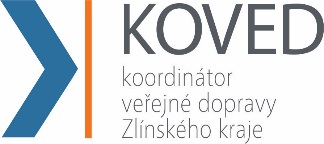 